Разработан на основе данных ГУ МЧС России по Свердловской области, Уральского УГМС,  Минздрава Свердловской области, Управления Федеральной службы по надзору в сфере защиты прав потребителей и благополучия человека по Свердловской области, Управления ГИБДД  ГУ МВД по Свердловской области. Мониторинг  безопасности окружающей среды, диагностирование  техногенной сферы в апреле  2016 годаЗа анализируемый период на территории области чрезвычайных ситуаций не зарегистрировано. За аналогичный период прошлого года  чрезвычайных ситуаций не зарегистрировано.Анализ ЧС с начала 2016 года в сравнении с аналогичным периодом 2015  года1.1 Обзор природных явлений и ледовой обстановкиМетеорологическая обстановка В течение первой и начале второй декады апреля наблюдалась необычно теплая, с частыми осадками погода. Температура воздуха превышала норму текущего периода на 2-6°: днем было +9,+14°, на севере Свердловской области +4,+9°, ночью -2,+5°. В большинстве районов в начале анализируемого периода наблюдались осадки в виде снега и дождя. В ряде районов осадки были сильными (город Нижний Тагил, город Кушва, село Липовское, город Камышлов).В конце анализируемого периода под действием антициклона температура воздуха днем повысилась до +15,+21°, ночью было +4,+10°. Местами прошли небольшие кратковременные дожди.   В начале третьей декады при движении циклона и его атмосферных фронтов в Свердловской области наблюдались дожди, местами со снежной крупой. В юго-западных районах области дожди были сильными: в городском округе Ревда, Бисертском городском округе, муниципальном образовании «город Екатеринбург» выпало  24-25 мм осадков, что составляло 80-85% месячной нормы. Температура воздуха днем была 6-9°, ночью -2,+4°.В последней пятидневке месяца на территории Свердловской области стояла сухая погода. Температура воздуха соответствовала норме текущего периода: днем было 6-13°, ночью 0,+4°, местами до -3°.Были отправлены экстренные предупреждения: об ожидаемой с 15 по 22 апреля по Свердловской области аномально жаркой погоде (со средней суточной температурой воздуха выше климатической нормы на 7 градусов и более); об ожидаемых вечером 22 апреля, ночью и днем 23 апреля в горных районах Свердловской области сильных и очень сильных дождях,  грозах;об ожидаемых ночью 30 апреля, 1-4 мая в Свердловской области заморозках в воздухе и на поверхности почвы 0°,-5°.Гидрологическая обстановка По состоянию на 30 апреля 2016 года на большинстве рек Свердловской области сформировались пики весеннего половодья: в начале второй декады апреля – реки Исеть, Пышма, Реж;в конце второй декаде апреля – бассейны рек Уфы, Чусовой, Тагил, река Ница в районе г. Ирбита;в третьей декаде апреля – верховье рек Туры, Сосьвы, реки Лозьва, Ивдель, Каква.Формирование максимальных уровней воды продолжалось в нижнем течении рек Туры, Ницы, Сосьвы, реке Тавде.Были отправлены экстренные предупреждения: об ожидаемом 13-15 апреля подъеме уровня воды в р. Ница в районе г. Ирбит, об ожидаемом увеличении зоны затопления поймы, жилых домов в МО г. Ирбит и в отдельных населенных пунктах, расположенных в Ирбитском МО; об ожидаемом 16-18 апреля превышении уровня воды в р. Ница выше отметки ОЯ  и увеличении зоны затопления жилых домов в МО г. Ирбит и в населенных пунктах в Ирбитском МО;об ожидаемом в ближайшие 6 суток (29 апреля – 4 мая) повышении уровня воды, увеличении   зоны затопления поймы жилых домов г. Туринска и отдаленных населенных пунктов, расположенных в Туринском ГО.Наполненность водохранилищ Наполнение основных водохранилищ области составляет 66-137%, менее 85% наполнены Нижне-Исетское, Нижнее-Выйское, Верхнее-Туринское, Краснотурьинское и Режевское водохранилища, более 100% от объема при нормальном подпорном уровне наполнены Верхнее-Выйское, Черноисточинское, Ленёвское, Верх-Нейвинское, Аятское, Нейво-Рудянское и Невьянское водохранилища.Оперативная информация по заполнению и сработке водохранилищ на 30 апреля 2016г.Паводковая обстановка Все ледовые переправы в Свердловской области были закрыты 04 апреля. К концу первой декады апреля были закрыты все места массового выхода людей на лед.В первых числах  апреля была продолжена работа по обработке мостов  для обеспечения  сохранности мостовых сооружений в Свердловской области. Было обработано  взрывным и механическим способом 7 мостов. Распиловка льдаВсего, с начала  подготовки к весеннему  половодью в 13 муниципальных образованиях было  обработано 31 мостовое сооружение:  взрывным способом 11 мостов, распиловкой льда 20 мостов. Израсходовано 1556 кг взрывчатых веществ и пропилено 6206 пог.м.По состоянию на 30 апреля 2016 года в зоне  затопления  находились 12 низководных мостов, 1 мост разобран на период весеннего половодья, размыто 1 дорожное полотно автодороги к п. Каквинские Печи, затоплены проезжие части  автодорог «п. Махнево - п. Санкино», «г. Туринск – д. Казакова», «с. Благовещенское – д. Неймышево», «с. Благовещенское – д. Кондрахино», «с. Усениновское - д. Бушланово - с. Ленское», «Серов-Сосьва-Гари», временно ограничено автотранспортное сообщение с 84 населенными пунктами (3918  домов, 10219 чел., в т. ч. 1621 ребенок).В апреле  были зафиксированы подтопления в 19-ти муниципальных образованиях, в 74 населенных пунктах Свердловской области. Всего было подтоплено 356 жилых домов (1155 чел., в т.ч. 222  ребенка),  864 придомовые территории,  436 садовых участков, 5 огородов и 1 животноводческая ферма.Лесопожарная обстановка Всего с начала пожароопасного периода (15 апреля-30 апреля 2016 года)  на территории области возникло 25 природных пожаров на площади 190,8 га.Распределение показателей лесопожарной обстановки по категориям земель Свердловской областиЗа аналогичный период 2015 года было зарегистрировано 56 природных пожаров на площади 622,71 га.	На территории Свердловской области, в связи с лесопожарной обстановкой, в апреле был введен особый противопожарный режим в 6-и муниципальных образованиях  и 3-х сельских поселениях: «город Екатеринбург», Камышловский ГО, Таборинский МР, Арамильский ГО, Березовский ГО, Камышловский МР (Восточное СП, Галкинское СП, Обуховское СП).Сейсмологическая обстановка и экзогенные геологические процессыЗа анализируемый период на территории области сейсмологических событий не зарегистрировано.Экзогенные геологические процессы на территории области по всем типам находились на уровне среднемноголетних значений.За аналогичный период прошлого года сейсмическая активность не наблюдалась.	1.2 Обзор аварийных и других опасных происшествий техногенного характераТехногенные пожарыВ течение апреля 2016 года на территории Свердловской области было зарегистрировано 311 техногенных пожаров, в которых погибло 26 человек, травмировано 23 человека и спасено 58 человек.За аналогичный период 2015 года в области произошло  325 пожаров, в которых погиб 21 человек, травмировано 28 человек,  спасено 76 человек.Динамика  количественных  характеристик по техногенным пожарамПо территории области количество техногенных пожаров распределилось следующим образом:Наибольшее количество пожаров зарегистрировано в МО «город Екатеринбург» – 83 пожара, город Нижний Тагил – 32 пожара, Серовский ГО – 14 пожаров, Горноуральский ГО – 11 пожаров, город Каменск-Уральский – 10 пожаров.За анализируемый период зарегистрированы   пожары с тяжелыми последствиями:Горноуральский ГО, с. Новопаньшино:10 апреля в  результате пожара в 2-х этажном жилом доме погибло 2 человека; Шалинский ГО, п. Сарга:	22 апреля в  результате пожара в частном 2-х квартирном жилом доме погибло 2 человека. Ачитский ГО, с. Афанасьевское:	25 апреля в  результате пожара в  частном жилом доме жилом доме погибло 2 человека; МО «город Екатеринбург», Верх-Исетский район: 26 апреля в   результате пожара в  4-х частных жилых домах пострадало 4 человека, из них 3 детей, в т.ч.  погибло 2 человека, из них 1 ребенок.  Дорожно-транспортная обстановкаПо итогам апреля  зарегистрировано 133 дорожно-транспортных происшествий, в результате которых погиб 21  человек  и 146 человек получили травмы различной степени тяжести. За аналогичный период прошлого года произошло 164 ДТП, в результате которых погибло 26 человек и 182 человека были травмированы.Проведенный анализ аварийности показал, что наибольшее количество погибших в ДТП (по 3 человека) были зарегистрированы в МО «город  Екатеринбург» и Сысертском ГО. Остальные погибшие распределились следующим образом: г. Нижний Тагил (2 человека);  ГО Верхняя Пышма, ГО Первоуральск, Асбестовский ГО, город Каменск-Уральский, Алапаевское  МО, Артемовский ГО, Ирбитское МО, Талицкий  ГО, Тугулымский ГО, Нижнесергинский МР, МО Красноуфимский округ, ГО Заречный, Режевской  ГО (по 1 человеку). За анализируемый период  ДТП с тяжелыми последствиями не зарегистрированы. Железнодорожный транспортВ апреле 2016 года чрезвычайных ситуаций на железнодорожном транспорте не зарегистрировано. Воздушный транспортВ апреле 2016 года чрезвычайных ситуаций на воздушном транспорте не зарегистрировано. Магистральный газопроводВ апреле 2016 года чрезвычайных ситуаций на магистральных газопроводах не зарегистрировано.Происшествия на водеПо данным Центра ГИМС Главного управления МЧС России по Свердловской области по состоянию на 01 мая 2016 года на водных объектах области  было зарегистрировано 3 погибших.  За аналогичный период 2015 года погибло 5 человек.Обзор аварийности на системах жизнеобеспечения населенияВ апреле 2016 года на территории Свердловской области зафиксировано 11 нарушений на системах жилищно-коммунального хозяйства, из них 6 нарушений на системе электроснабжения, 1 нарушение на системе теплоснабжения, 4 нарушения на водопроводной сети. За аналогичный период прошлого года произошло 10 нарушений (увеличение в 1,1 раза). Количество  аварий на системах жизнеобеспечения с нарастающим итогом                           за 2016 год, в сравнении с 2015 годомС начала года в области зарегистрировано 74 нарушения на системах жизнеобеспечения. Данный показатель выше показателя прошлого года на 25% (59 нарушений).1.3 Обзор биолого-социальной обстановкиВ апреле 2016 года чрезвычайных ситуаций биолого-социального характера на территории Свердловской области зарегистрировано не было.Во второй половине апреля резко возросло количество пострадавших от укусов клещей. По состоянию на 03.05.2016 г. на территории Свердловской области пострадало 4569 человек, что выше показателя 2015 года в 2 раза. Обстановка по основным инфекционным заболеваемостям на территории области оставалась стабильной.Городской округ Карпинск, г. Карпинск01 апреля был зарегистрирован случай групповой заболеваемости острой кишечной инфекцией среди воспитанников и персонала областного стационарного казенного учреждения социального обслуживания системы социальной защиты населения «Карпинский детский дом-интернат». Всего было госпитализировано 29 детей, под наблюдением находилось 50 человек (в том числе 2 сотрудника – воспитателя). Пострадавшим поставлен предварительный диагноз – сальмонеллез.Силами Североуральского филиала ФБУЗ «Центр гигиены и эпидемиологии Свердловской области» проведена дезинфекция в пищеблоке и устранены все выявленные санитарные нарушения. 	Муниципальное образование «город Екатеринбург»	С  9 по 12 апреля был приостановлен учебный процесс в Гимназии №9. После проверки Управлением Роспотребнадзора по Свердловской области была установлена причина заболевания – норовирус 2 типа. Всего за помощью в медицинские учреждения обратилось 34 человека, из которых 29 человек находились на амбулаторном лечении, 5 человек  были госпитализированы в больницы.II. Анализ рисков возникновения чрезвычайных ситуаций на территории Свердловской области в маеСтатистические данные за последние 10 лет показывают, что в разрезе года май по количеству чрезвычайных ситуаций занимает третье место. Было зарегистрировано 9 чрезвычайных ситуаций, в том числе 8 ЧС техногенного характера и 1 ЧС природного характера.  ЧС биолого-социального характера зарегистрировано не было.В течение мая чрезвычайные ситуации по числам распределяются следующим образом:Распределение количества чрезвычайных ситуаций по управленческим округам Свердловской областиIII. Прогноз чрезвычайных ситуаций природного, техногенного и биолого-социального характера на май  2016 года 3.1 Прогноз чрезвычайных ситуаций природного характераВозникновение чрезвычайных ситуаций, вызванных опасными и неблагоприятными метеорологическими явлениями, на территории области не прогнозируется.Метеорологический прогнозСогласно прогнозу  Гидрометцентра России в Свердловской  области средняя  месячная  температура воздуха  ожидается около средних многолетних значений (норма +6,+11°). Месячное  количество осадков предполагается  близким к среднему многолетнему количеству (норма 39-46мм, в горах 52-56мм).Справочно: климатическая характеристика мая в Свердловской областиСредняя месячная температура воздуха в мае по сравнению с апрелем повышается на 6-9° и составляет 6-11°. Повышение температуры от начала месяца к концу нередко нарушается волнами тепла и холода, иногда очень сильными. При возвратах холода в отдельные годы подмораживало до -9,-15°, выпадал снег. При выносе очень теплого и сухого воздуха с районов Казахстана и Средней Азии максимальная температура воздуха  повышалась до 33-37°. В среднем преобладает ночная температура воздуха +1,+4°, дневная  13-17°. Ночные заморозки  в  мае  частое  явление: в первой декаде мая они отмечаются почти ежедневно, их вероятность достигает 90%, в  последней  декаде  месяца снижается до 20-30%.  Отопительный период, окончание которого определяется по устойчивому переходу средней суточной температуры воздуха через +8°, заканчивается обычно в конце первой  декады. Осадки преобладают в виде дождя. Месячное количество их составляет 39-46мм, в горных районах 52-56мм. В дождливые весны количество выпавших осадков может достигать 90-147мм, а в засушливые весны не превышает 1-8мм.  В мае, как правило, начинается  грозовой период, отмечается 2-4 дня  с  грозой.Май прошлого года был теплым (на 2-4° теплее нормы) с дефицитом осадков. Прогноз  лесопожарной обстановкиС учетом прогнозируемой в мае метеорологической обстановки и по результатам многолетних наблюдений за лесопожарной обстановкой параметры пожарной опасности ожидаются ниже среднемноголетних значений (средние многолетние значение - 540 возгораний, 10164 га).Всплеск количества лесных пожаров можно ожидать с начала мая на фоне 2,3 класса горимости по условиям погоды в период отжига сухой травяной растительности. Увеличивает риск пожарной опасности  несоблюдение населением мер пожарной безопасности при обращении с огнем в местах работы и отдыха. С нарастанием тепла и уменьшением количества выпадающих осадков местами возможно повышение горимости по условиям погоды до 4 класса. В мае не исключаются первые возгорания торфяных месторождений (Асбестовский городской округ, Березовский городской округ, городской округ Верхняя Пышма).Количество лесных пожаров на территории Свердловской области в мае может составить 250 очагов возгораний на площади до 3000 га.Наибольшую опасность представляют в мае южные и восточные районы области: Алапаевское муниципальное образование, Камышловский муниципальный район, Режевской городской округ, Березовский городской округ, Каменский городской округ, Сысертский городской округ и другие.Прогноз паводковой обстановкиВ первой декаде мая ожидается формирование максимальных уровней весеннего половодья в низовьях рек Сосьвы в районе р.п. Гари, Туры в районе с. Туринская Слобода (ожидаемая величина максимального уровня воды около 1020 см над нулем поста), Ницы в районе с. Краснослободское (ожидаемая величина максимального уровня воды 1050 ± 111 см).Возможно увеличение зоны подтопления в Слободо-Туринском муниципальном районе.В реке Тавде период подъёма половодья продолжится, максимальный уровень начнет формироваться во второй половине мая и может достигнуть 880 ± 80 см, возможны подтопления в г. Тавде. Прогноз сейсмологической обстановки и экзогенных геологических процессовВозникновение экзогенных геологических процессов (ЭГП) и сейсмособытий на территории области по всем типам прогнозируются на уровне среднемноголетних значений.3.2  Прогноз чрезвычайных ситуаций техногенного характераПо результатам многолетних наблюдений в мае 2016 г. с вероятностью Р=0,4 возможно возникновение чрезвычайной ситуации техногенного характера. Прогнозируется чрезвычайная ситуация с гибелью 5 и более человек, травмированием 10 и  более человек на автодорогах федерального и регионального значения. Источниками данной   ЧС могут выступить несоблюдение водителями правил дорожного движения и неблагоприятные погодные условия.В мае прогнозируется рост дорожно-транспортных происшествий по сравнению с предыдущими месяцами года, поскольку с наступлением теплой погоды, длительными выходными днями, началом дачного сезона, увеличивается количество транспортных средств на дорогах области. Количество ДТП в мае прогнозируется до 230 случаев. В зоне повышенного риска ДТП - участки федеральных и региональных дорог с интенсивным движением транспорта, примыкающие к городам Екатеринбургу, Верхней Пышме, Березовскому, Нижнему Тагилу. По результатам многолетних  наблюдений прогнозируются дорожно-транспортные происшествия на территории области с выездом аварийно-спасательных и пожарно-спасательных подразделений в 20 муниципальных образованиях: с вероятностью Р=0,4 в городах Екатеринбурге, Нижнем Тагиле, Каменске-Уральском, Первоуральске, Горноуральском, Нижнесергинском муниципальном районе, Березовском, Невьянском городских округах. С вероятностью Р=0,2 в городских округах Ревда, Заречный, Богданович, Белоярском, Каменском, Новолялинском, Полевском, Ачитском, Камышловском, Талицком, Тугулымском городских округах, Ирбитском муниципальном образовании.Возможны аварийные ситуации  при перевозке опасных грузов. На системах жизнеобеспечения чрезвычайные ситуации не прогнозируются. По причине сильного износа технологического оборудования и ветхости сетей прогнозируются нарушения на системах жизнеобеспечения (по многолетним наблюдениям) в муниципальном образовании «город Екатеринбург», городском округе Первоуральск. Прогнозируются аварийные ситуации на системе электроснабжения в Березовском, Режевском, Североуральском, Серовском, Сысертском городских округах. Возможны отключения объектов жизнеобеспечения населения от энергоресурсов (газ, электроэнергия, тепло, водоснабжение) из-за долгов перед их поставщиками.Чрезвычайные ситуации на воздушном транспорте не прогнозируются. Возможны  аварийные посадки воздушного транспорта, связанные с техническим состоянием авиалайнеров.Не прогнозируются чрезвычайные ситуации на железнодорожном транспорте.   Возможны аварийные ситуации на железнодорожных переездах, а также на железнодорожных путях в Западном и Южном управленческих округах Свердловской области. Не  исключаются происшествия, связанные с утечкой токсичных веществ из железнодорожных цистерн. Чрезвычайные ситуации на потенциально опасных объектах Свердловской области не прогнозируются.Не прогнозируются ЧС, связанные с  пожарами (взрывами), обрушениями в зданиях и сооружениях производственного назначения. Количество техногенных пожаров в мае прогнозируется  до 350. По результатам наблюдений больше всего возгораний ожидается в  праздничные дни (1-4 и 9-11мая в муниципальных образованиях: «город Екатеринбург», «город Нижний Тагил», городском округе Первоуральск, Березовском, Белоярском, Горноуральском городских округах. Пожары прогнозируются преимущественно в индивидуальных жилых домах и надворных постройках в городах и сельской местности. Основной источник – неосторожное обращение с огнем, курение в нетрезвом виде. С началом дачного сезона прогнозируется увеличение возгораний в садовых постройках, вызванное использованием несертифицированных нагревательных приборов, несоблюдением населением правил пожарной безопасности при эксплуатации печного отопления, бытовых газовых баллонов.  На водных объектах чрезвычайные ситуации не прогнозируются. Возможны происшествия на водохранилищах Свердловской области: Белоярском (п. Заречный), Рефтинском (п. Рефтинский), Исетском (г. Среднеуральск), реках юга и запада области. Чрезвычайных ситуаций с  выбросом (угрозой выброса) АХОВ не прогнозируется.Чрезвычайные ситуации на магистральных газопроводах  маловероятны.Прогноз развития биолого-социальной обстановкиЧрезвычайных ситуаций биолого-социального характера в мае на территории области не прогнозируется.Прогноз  инфекционной заболеваемостиВ период весеннего половодья существует реальная угроза попадания в водоемы выделений мышевидных грызунов, их погадок и трупов, инфицированных возбудителями туляремии и геморрагической лихорадки с почечным синдромом; загрязнение источников питьевого водоснабжения, а также вторичного загрязнения питьевой воды в связи с неудовлетворительным санитарно-техническим состоянием распределительных сетей вследствие высокой степени  (60-70%) их изношенности и аварийности, обуславливающих повреждение водопроводов, нарушение герметичности сетей, и как следствие загрязнение питьевой воды химическими веществами и микроорганизмами.    Возможен рост заболеваемости среди населения ОКИ, ротавирусной и норовирусной инфекцией и гепатитом А.   В мае прогнозируется сезонный подъем заболеваемости клещевым энцефалитом и клещевыми боррелиозами. Прогнозируется до 8случаев заболеваемости бешенством среди животных, что выше уровня среднемноголетнего показателя – 5.IV. Рекомендации по снижению рисков чрезвычайных ситуаций и смягчению их последствий1. В целях безаварийного пропуска паводковых вод рекомендуется:1.1. Органам местного самоуправления муниципальных образований, расположенных на территории Свердловской области: принять меры по выполнению мероприятий, рекомендованных решением заседания комиссии Правительства Свердловской области по предупреждению и ликвидации чрезвычайных ситуаций и обеспечению пожарной безопасности от 01 декабря 2015 года №7;с целью недопущения аварийных и чрезвычайных ситуаций выполнить предупредительные мероприятия:- по мониторингу и прогнозированию паводковой обстановки на территории муниципальных образований, подверженных подтоплению (затоплению);- организовать круглосуточное дежурство аварийных бригад и спасательных команд, оснащенных необходимым имуществом и оборудованием по действующим нормативам;- организовать контроль за состоянием мостовых сооружений;- предусмотреть выделение автотранспорта для временного отселения пострадавшего населения;- провести комплекс мер по подготовке населения к временному отселению в ПВР, установить и довести до сведения каждого жителя сигналы об экстренной эвакуации и порядок действий по ним;- проверить систему оповещения и информирования населения, в том числе через СМИ;- проверить систему оповещения членов оперативных штабов и комиссий по чрезвычайным ситуациям и обеспечению пожарной безопасности;- обеспечить контроль и готовности экстренных служб к реагированию на возникающие аварийные ситуации;- обеспечить координацию действий организаций и иных учреждений при проведении мероприятий по защите населения;- предусмотреть эвакуацию из возможной зоны затопления материальных и культурных ценностей, домашних животных и птиц;- предусмотреть укрепление берегозащитных сооружений;- предусмотреть временное отселение населения из района возможного затопления;1.2. Владельцам и эксплуатирующим организациям гидротехнических сооружений:пропускать паводковые воды через ГТС не превышая НПУ;организовать круглосуточное наблюдение за пропуском талых и дождевых вод;осуществлять постоянный мониторинг за состоянием гидроузлов 
с неудовлетворительным и опасным уровнями безопасности;организовать взаимодействие с главами муниципальных образований и владельцами гидротехнических сооружений расположенных ниже по течению.1.3. Органам исполнительной власти Свердловской области, ответственным за координацию мероприятий по безаварийному пропуску весеннего половодья и дождевых паводков по семи паводкоопасным направлениям и иным организациям выполнять мероприятия в сроки, предусмотренные распоряжением Правительства Свердловской области от 28.10.2015 № 1143-РП «О мерах по подготовке и пропуску весеннего половодья, дождевых паводков в 2016 году».2. В целях предупреждения природных пожаров рекомендуется:2.1. Органам местного самоуправления муниципальных образований, расположенных на территории Свердловской области, принять меры по выполнению мероприятий, рекомендованных решением комиссии Правительства Свердловской области по предупреждению и ликвидации чрезвычайных ситуаций и обеспечению пожарной безопасности от 01 декабря 2015 года №7.2.2. Органам исполнительной власти Свердловской области и иным организациям выполнять мероприятия в сроки, предусмотренные постановлением Правительства Свердловской области от 12.11.2015 № 1200-РП «Об обеспечении пожарной безопасности в лесах, расположенных на территории Свердловской области, в 2016 году», а также решением комиссии Правительства Свердловской области по предупреждению и ликвидации чрезвычайных ситуаций и обеспечению пожарной безопасности от 01 декабря 2015 года №7.3. Для предупреждения возможных ДТП и аварий:3.1. Органам местного самоуправления муниципальных образований в Свердловской области:3.1.1. проводить мониторинг дорожной обстановки на подведомственной территории; 3.1.2 информировать предприятия и организации, осуществляющие перевозки пассажиров и опасных грузов на подведомственной территории, о необходимости ограничения выхода транспортных средств при наступлении опасных природных явлений. 3.2. Органам ГИБДД:3.2.1 при возникновении опасных метеорологических явлений, влияющих на безопасность дорожного движения, обеспечить усиленное несение службы патрульными экипажами ДПС и на стационарных постах;3.2.2 реализовать меры по предупреждению аварийных ситуаций на участках автомобильных дорог, наиболее уязвимых к возникновению ДТП. 3.3. Руководителям предприятий и организаций, осуществляющим перевозки  пассажиров  и опасные грузы:3.3.1 осуществлять регулярный контроль технического состояния транспорта; 3.3.2 проводить дополнительный инструктаж водителей; 3.3.3 предусмотреть особые меры безопасности при перевозке опасных грузов: нефтепродуктов, горючих и ядовитых газов, взрывчатых и химически опасных веществ.3.4. Дорожно-эксплуатационным организациям: своевременно и в полном объеме производить необходимые работы для поддержания  удовлетворительного состояния дорожного покрытия. 4. На системах жизнеобеспечения:4.1. Органам местного самоуправления муниципальных образований для предотвращения аварийных и чрезвычайных ситуаций: 4.1.1 обеспечить погашение   задолженности за поставленные ранее топливно-энергетические ресурсы;4.1.2  осуществлять контроль за своевременным обследованием и профилактическим ремонтом газового оборудования и сетей газоснабжения, противопожарным состоянием в жилых домах и объектах соцкультбыта;4.1.3 осуществлять контроль за наличием необходимых запасов материально-технических ресурсов для локализации и ликвидации аварий на объектах систем жизнеобеспечения населения.4.2. Предприятиям, эксплуатирующим оборудование систем жизнеобеспечения населения:4.2.1 на системах газоснабжения, в процессе периодического обхода (осмотра) наружного газопровода, уделять особое внимание проверке состояния отключающих устройств и целостности фланцевых соединений газопроводов; 4.2.2 обеспечить готовность коммунальных и дорожных служб к обеспечению нормального функционирования систем жизнеобеспечения и транспортного сообщения, в период ограничения движения большегрузного транспорта на автодорогах.5. Для предупреждения заболеваемости населения  органам местного самоуправления муниципальных образования:5.1 организовать предупреждение населения в средствах массовой информации об опасности  укусов клещей при посещении лесных массивов, городских скверов, парков и  садово-огородных участков; 5.2 организовать проведение акарицидных обработок территорий парков,  мест отдыха, кладбищ, территорий детских учреждений и т.п.;5.3 продолжать проведение разъяснительной работы по профилактике острых кишечных инфекций, острого вирусного гепатита «А» и ОРВИ.6. Для предупреждения  гибели населения на водеЦентру ГИМС Главного управления МЧС России по Свердловской области организовать в средствах массовой информации разъяснительную работу о соблюдении населением требований безопасности на водных объектах.7. В жилом секторе органам ГПН для предотвращения роста техногенных пожаров: 7.1 проводить работу по контролю за использованием населением самодельных и несертифицированных электронагревательных приборов, бытовых газовых, керосиновых, бензиновых и других устройств; 7.2 усилить разъяснительную работу в средствах массовой информации по вопросам профилактики пожаров в населенных пунктах и дачных участках.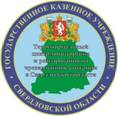 Государственное казенное учреждение Свердловской области«Территориальный центр мониторинга и реагирования 
на чрезвычайные ситуации в Свердловской области»Государственное казенное учреждение Свердловской области«Территориальный центр мониторинга и реагирования 
на чрезвычайные ситуации в Свердловской области»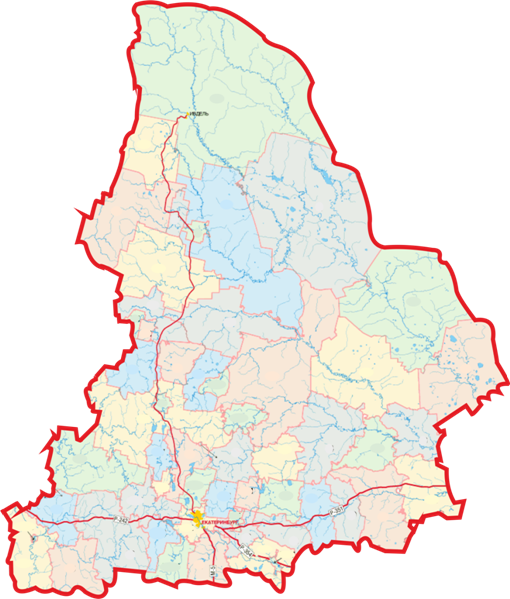 ИНФОРМАЦИОННЫЙ БЮЛЛЕТЕНЬВЫПУСК 5ИНФОРМАЦИОННЫЙ БЮЛЛЕТЕНЬВЫПУСК 5ИНФОРМАЦИОННЫЙ БЮЛЛЕТЕНЬВЫПУСК 5ЕкатеринбургЕкатеринбургЕкатеринбург2016 г.2016 г.2016 г.СОДЕРЖАНИЕСОДЕРЖАНИЕСОДЕРЖАНИЕСОДЕРЖАНИЕСОДЕРЖАНИЕI. Мониторинг безопасности окружающей среды, диагностирование техногенной сферы в апреле 2016 года …………………….……….………………….…..….……I. Мониторинг безопасности окружающей среды, диагностирование техногенной сферы в апреле 2016 года …………………….……….………………….…..….……3-153-15     1.1  Обзор природных явлений и гидрологической обстановки.……. ………..      1.1  Обзор природных явлений и гидрологической обстановки.……. ……….. 33     1.2 Обзор аварийных и других опасных происшествий техногенного характера………………………………………………………………………………..     1.2 Обзор аварийных и других опасных происшествий техногенного характера………………………………………………………………………………..1111     1.3 Обзор биолого-социальной обстановки……………………………………….     1.3 Обзор биолого-социальной обстановки……………………………………….1515II. Анализ рисков возникновения чрезвычайных ситуаций на территории Свердловской области в мае……………………………...……..…………………      II. Анализ рисков возникновения чрезвычайных ситуаций на территории Свердловской области в мае……………………………...……..…………………      15-1715-17III. Прогноз чрезвычайных ситуаций природного, техногенного и биолого-социального характера на май 2016 года……………………………………………..III. Прогноз чрезвычайных ситуаций природного, техногенного и биолого-социального характера на май 2016 года……………………………………………..17-2017-20     3.1 Прогноз чрезвычайных ситуаций природного характера……………………     3.1 Прогноз чрезвычайных ситуаций природного характера……………………1717     3.2 Прогноз чрезвычайных ситуаций техногенного характера………………..…     3.2 Прогноз чрезвычайных ситуаций техногенного характера………………..…1818     3.3 Прогноз чрезвычайных ситуаций биолого-социального характера…….…….      3.3 Прогноз чрезвычайных ситуаций биолого-социального характера…….……. 2020IV. Рекомендации по снижению рисков чрезвычайных ситуаций и смягчению их последствий……………………………………………………………………………...IV. Рекомендации по снижению рисков чрезвычайных ситуаций и смягчению их последствий……………………………………………………………………………...21-2321-23№ п/пИсточник ЧСДатаДатаПогиблоПострадалоКраткая характеристика2016 год2016 год2016 год2016 год2016 год2016 год2016 годЧС не зарегистрированоЧС не зарегистрированоЧС не зарегистрированоЧС не зарегистрированоЧС не зарегистрированоЧС не зарегистрированоЧС не зарегистрировано2015 год2015 год2015 год2015 год2015 год2015 год2015 год11.2.8. пожары (взрывы) в шахтах, подземных и горных выработках, метрополитенах17.01.2015335Кушвинский ГО, г. КушваНа шахте «Южная» ОАО «ВГОК»  произошла детонация взрывчатки с последующим горением.21.6. обрушение зданий, сооружений, пород19.02.2015--5Каменский ГО, п. ПозарихаВ результате взрыва газового баллона по ул. Механизаторов, 11 произошло обрушение потолочных перекрытий и межквартирных стен в трех квартирах двухэтажного дома.31.1.1-1.1.2 Крушения и аварии грузовых и пассажирских поездов02.03.2015---Ивдельский ГОНа железнодорожном перегоне Ивдель – Першино произошел сход 7-ми вагонов грузового поезда, повреждено 150 метров ж/д полотна.* - в соответствии с Приказом МЧС России № 329 от 08.07.2004 «Критерии информации о чрезвычайных ситуациях»* - в соответствии с Приказом МЧС России № 329 от 08.07.2004 «Критерии информации о чрезвычайных ситуациях»* - в соответствии с Приказом МЧС России № 329 от 08.07.2004 «Критерии информации о чрезвычайных ситуациях»* - в соответствии с Приказом МЧС России № 329 от 08.07.2004 «Критерии информации о чрезвычайных ситуациях»* - в соответствии с Приказом МЧС России № 329 от 08.07.2004 «Критерии информации о чрезвычайных ситуациях»* - в соответствии с Приказом МЧС России № 329 от 08.07.2004 «Критерии информации о чрезвычайных ситуациях»* - в соответствии с Приказом МЧС России № 329 от 08.07.2004 «Критерии информации о чрезвычайных ситуациях»№ п.п.Название вдхрФПУ/НПУ,мОбъём 
при НПУ, 
млн.куб.мУМО, м / Объём при УМО,
млн.куб.мУровень воды, мОбъём, млн.куб.мСброс,   м.куб./с% заполнения от объема при НПУ1Ново-Мариинское331,1/331101,00316,00/4,50330,7097,076,5096,112Ревдинское303,2/302,924,90300,0/11,4302,5223,1210,6092,853Нязепетровское нет/310,5153,00298,00/15,0310,34150,0048,0098,044Верхне-Макаровское 317,3/317,052,45309,2/0,89316,8450,2810,0095,865Волчихинское нет/302,1682,50299,16/18,0302,1682,5020,80100,006Верх-Исетское нет/247,837,40246,6/22247,6935,8240,0095,787Исетское нет/252,2174,40251.21/44,4252,1171,2616,0095,788Нижне-Исетское229,53/229,06,14225,53/0,64228,264,1158,4066,949Волковское118,6/118,2514,10115,35/5,6118,2514,10100,00100,0010Вогульскоенет/275,026,20269,0/7,6275,0026,201,00100,0011Верхне-Тагильскоенет/257,5011,40-257,4711,318,0099,2112Нижне-Туринское180,50/179,741,50178,9/32,0179,6540,90103,0098,5513Рефтинское178,4/178,0142,00174,5/83177,94140,8020,0099,1514Верхне-Выйское207,0/205,736,50191,00/0,74205,8737,568,37102,9015Нижне-Выйское188,75/187,754,03187,15/3,00187,353,306,8381,8916Черноисточинское221,39/220,63111,00217,5/36,0220,71112,9818,00101,7817Леневское 216/215,70141,00206,00/6,20213,8298,4042,30107,2518Нижне-Тагильское191,9/190,930,00188,0/10,8190,5925,63122,0085,4319Верхне-Туринскоенет/209,513,70206,5/3,9208,719,9914,1072,9220Верх-Нейвинское263,8/263,3181,00261,5/117263,50188,506,00104,1421Аятское237,1/236,6137,20235,3/75,3237,02159,2024,00116,0322Нейво-Рудянское249,8/248,25,70247,7/-248,607,788,00136,4923Невьянское 237,5/236,625,60234,8/13237,0030,0067,00117,1924Краснотурьинское175,8/175,524,30167,5/1,3174,9519,3556,7779,6325Алапаевскоенет/114,947,40112,14/2,3114,947,40143,00100,0026Режевское165,77/165,016,40162,1/5,99164,4313,9276,0084,8827Белоярское212,2/212,0265,00209,0/170,0211,78259,9011,8098,08№ п/пМуниципальное образованиеРекаМесто проведения обработкиДата/кол-во ВВ, кгВзрывные работыВзрывные работыВзрывные работыВзрывные работыВзрывные работы1Махневское МОр.Турап. Санкино  (Алапаевская узколейная дорога)1.04.16/608ИТОГО:           обработан 1 мостИТОГО:           обработан 1 мостИТОГО:           обработан 1 мост608кг№ п/пМуниципальное образованиеРекаМесто проведения обработкиДата/опилено, пог.м1Североуральский  ГОр. Вагранг. Североуральск01,04-05.04.16/21002Слободо-Туринский МРр.Тегеньс. Туринская Слобода – д. Решетникова - д. Сагай, 38 км (д. Решетникова)01,04.04.16/723Ирбитское МОр. Ирбитд. Молокова01.04.16/504Туринский ГОр.СусаткаУрусово - Ленское - Жуковское, 7 км (д. Бушланово)04.04.16/122 5Туринский ГОр.Ялынкад. Кальтюкова - с. Нежданово, 9 км (д. Кальтюкова)04.04.16/1226город Нижний Тагилр. Межевая Уткаучасток р. Межевая Утка д. Баронская05.04.16/408ИТОГО:    обработано 6 мостовИТОГО:    обработано 6 мостовИТОГО:    обработано 6 мостов2874 пог.м Муниципальное образование,населенный пункт, рекаОтрезано паводкомОтрезано паводкомНаличие переправы и плав. средствНаличие переправы и плав. средствМО «Талицкий городской округ»с. Яр С 28.03.2016 г. разобран мост через р. Пышма.Нарушено автотранспортное сообщение с д. Заречной (15 домов, 34 чел.) и д. Заселина (11 домов, 20 чел.).Нарушено автотранспортное сообщение с д. Заречной (15 домов, 34 чел.) и д. Заселина (11 домов, 20 чел.).Для пешеходного сообщения через р. Пышма  проложен пешеходный мост.  После прохождения ледохода организована лодочная переправа (лодка «Прогресс», вместимостью 5 человек).Для пешеходного сообщения через р. Пышма  проложен пешеходный мост.  После прохождения ледохода организована лодочная переправа (лодка «Прогресс», вместимостью 5 человек).ИТОГО: 2 населенных пункта, 26 домов, 54 человека.ИТОГО: 2 населенных пункта, 26 домов, 54 человека.ИТОГО: 2 населенных пункта, 26 домов, 54 человека.ИТОГО: 2 населенных пункта, 26 домов, 54 человека.ИТОГО: 2 населенных пункта, 26 домов, 54 человека.МО «Махнёвское муниципальное образование»п. МахнёвоС 03.04.2016 г. затоплен мост на р. Тагил.д. ТолмачеваС 06.04.2016 г. затоплен мост на р. Тагил.Временно ограничено автотранспортное  сообщение с левобережьем п. Махнёво (279 домов, 1048 чел., в т.ч. 126 детей), п. Хабарчиха (116 домов, 263 чел., в т.ч. 38 детей), д. Кокшарова  (49 домов, 95 чел., в т.ч. 19 детей), д. Подкина (17 домов, 16 чел., в т.ч. 2 ребенка), д. Трошкова (36 домов, 39 чел., в т.ч. 8 детей), д. Перевалова (36 домов, 38 чел., в т.ч. 5 детей).Временно ограничено автотранспортное  сообщение с д. Толмачева (3 дома, 3 чел.), д. Толстова (5 домов, 5 чел, в т.ч. 1 ребенок).Временно ограничено автотранспортное  сообщение с левобережьем п. Махнёво (279 домов, 1048 чел., в т.ч. 126 детей), п. Хабарчиха (116 домов, 263 чел., в т.ч. 38 детей), д. Кокшарова  (49 домов, 95 чел., в т.ч. 19 детей), д. Подкина (17 домов, 16 чел., в т.ч. 2 ребенка), д. Трошкова (36 домов, 39 чел., в т.ч. 8 детей), д. Перевалова (36 домов, 38 чел., в т.ч. 5 детей).Временно ограничено автотранспортное  сообщение с д. Толмачева (3 дома, 3 чел.), д. Толстова (5 домов, 5 чел, в т.ч. 1 ребенок).Для сообщения с населенными пунктами используется вантовый подвесной пешеходный мост через р. Тагил в районе п. Махнево, а так же регулярное ж/д сообщение по мосту в районе станции Ерзовка. Для сообщения с населенными пунктами используется вантовый подвесной пешеходный мост через р. Тагил в районе п. Махнево, а так же регулярное ж/д сообщение по мосту в районе станции Ерзовка. ИТОГО: 8 населенных пунктов, 541 дом, 1507 человек, в т.ч. 199 детейИТОГО: 8 населенных пунктов, 541 дом, 1507 человек, в т.ч. 199 детейИТОГО: 8 населенных пунктов, 541 дом, 1507 человек, в т.ч. 199 детейИТОГО: 8 населенных пунктов, 541 дом, 1507 человек, в т.ч. 199 детейИТОГО: 8 населенных пунктов, 541 дом, 1507 человек, в т.ч. 199 детейМО «Байкаловский муниципальный район» с. ЕланьС 04.04.2016 года затоплен мост на р. Ница.с. ГородищеС 05.04.2016 года затоплен мост на р. Ница.Нарушено автотранспортное сообщение с д. Яр (28 домов, 26 чел.).Временно ограничено автотранспортное  сообщение с д. Боровикова (20 домов, 47 чел, в т.ч. 4 ребенка), д. Красный Бор (19 домов, 48 чел, в т.ч. 7 детей).Нарушено автотранспортное сообщение с д. Яр (28 домов, 26 чел.).Временно ограничено автотранспортное  сообщение с д. Боровикова (20 домов, 47 чел, в т.ч. 4 ребенка), д. Красный Бор (19 домов, 48 чел, в т.ч. 7 детей).Имеется  лодочная переправа (лодка «Прогресс»). Имеется паромная переправа (катер БМК-130, паром-баржа).Имеется  лодочная переправа (лодка «Прогресс»). Имеется паромная переправа (катер БМК-130, паром-баржа).ИТОГО: 3 населенных пункта, 67домов, 121 человек в т.ч.11 детейИТОГО: 3 населенных пункта, 67домов, 121 человек в т.ч.11 детейИТОГО: 3 населенных пункта, 67домов, 121 человек в т.ч.11 детейИТОГО: 3 населенных пункта, 67домов, 121 человек в т.ч.11 детейИТОГО: 3 населенных пункта, 67домов, 121 человек в т.ч.11 детейМО «Ирбитское муниципальное образование» д. ДевяшинаС 06.04.2016 года затоплен  мост  на  р. Ница   п. КурьинскийС 07.04.2016 года затоплен  мост  на  р. Ница     Временно ограничено автотранспортное  сообщение с  д. Курьинка (15 домов, 28 чел, в т.ч. 3 ребёнка.)Временно ограничено автотранспортное  сообщение с пос. Курьинский (150 домов, 270 чел., в т.ч. 48 детей). Временно ограничено автотранспортное  сообщение с  д. Курьинка (15 домов, 28 чел, в т.ч. 3 ребёнка.)Временно ограничено автотранспортное  сообщение с пос. Курьинский (150 домов, 270 чел., в т.ч. 48 детей). Используется  подвесной пешеходный мост
Используется  подвесной пешеходный мост
ИТОГО: 2 населенных пункта, 165 домов, 298 человек в т.ч.51 ребёнокИТОГО: 2 населенных пункта, 165 домов, 298 человек в т.ч.51 ребёнокИТОГО: 2 населенных пункта, 165 домов, 298 человек в т.ч.51 ребёнокИТОГО: 2 населенных пункта, 165 домов, 298 человек в т.ч.51 ребёнокИТОГО: 2 населенных пункта, 165 домов, 298 человек в т.ч.51 ребёнокМО «Туринский городской округ», с. Жуковское. С 09.04.2016 года затоплен мост на р. Туре.с. Липовское.С  09.04.2016 года затоплен автомобильный мост на р. Туре.Временно ограничено автотранспортное  сообщение  с с. Кумарьинское  (8 домов, 13 чел.).Временно ограничено автотранспортное  сообщение  с д. Чернышово (26 домов,  71 человек, в т.ч. 15 детей). Временно ограничено автотранспортное  сообщение  с с. Кумарьинское  (8 домов, 13 чел.).Временно ограничено автотранспортное  сообщение  с д. Чернышово (26 домов,  71 человек, в т.ч. 15 детей). Имеется лодочная переправа (моторной лодка «Казанка 2м»). Организована переправа на моторной лодке «Windboat-47» грузоподъемностью 450 кг, вместимостью 5 человек.Имеется лодочная переправа (моторной лодка «Казанка 2м»). Организована переправа на моторной лодке «Windboat-47» грузоподъемностью 450 кг, вместимостью 5 человек.ИТОГО: 2 населенных пункта, 34 дома, 84 человека в т.ч.15 детейИТОГО: 2 населенных пункта, 34 дома, 84 человека в т.ч.15 детейИТОГО: 2 населенных пункта, 34 дома, 84 человека в т.ч.15 детейИТОГО: 2 населенных пункта, 34 дома, 84 человека в т.ч.15 детейИТОГО: 2 населенных пункта, 34 дома, 84 человека в т.ч.15 детейМО «Слободо-Туринский муниципальный район», с. Туринская Слобода.С 10.04.2016 года затоплен мост на р. Туре.д. Макуй. С 10.04.2016 года затоплен мост на р. Туре.с. Куминовское.С 10.04.2016 года затоплен мост на р. Туре.Временно  ограничено  сообщение с  9-ю населенными пунктами (395 домов, 1076 чел., в т.ч. 230 детей): д. Красный Яр (94 дома, 274 чел., в т.ч. 58 детей), д. Лукина (25 домов, 31 чел.), д. Жирякова (44 дома, 116 чел., в т.ч. 29 детей), д. Черемнова (44 дома, 26 чел, в т.ч. 10 детей), д. Городище (4 дома, 6 чел.), д. Овчинникова (22 дома, 52 чел., в т.ч. 7 детей), д. Решетникова (116 домов, 403 чел., в т.ч. 78 детей), д. Сагай (22 дома, 86 чел., в т.ч. 17 детей), д. Шадринка (24 дома, 82 чел., в т.ч. 31 ребенок).Временно  ограничено сообщение с    д. Макуй (93 дома, 279 чел, в т.ч. 65 детей).Временно  ограничено сообщение с 2-мя населенными пунктами с. Куминовское  (126 домов, 321 чел., в т.ч. 45 детей) и д. Барбашина (76 домов, 193 чел., в т.ч. 31 ребенок).Временно  ограничено  сообщение с  9-ю населенными пунктами (395 домов, 1076 чел., в т.ч. 230 детей): д. Красный Яр (94 дома, 274 чел., в т.ч. 58 детей), д. Лукина (25 домов, 31 чел.), д. Жирякова (44 дома, 116 чел., в т.ч. 29 детей), д. Черемнова (44 дома, 26 чел, в т.ч. 10 детей), д. Городище (4 дома, 6 чел.), д. Овчинникова (22 дома, 52 чел., в т.ч. 7 детей), д. Решетникова (116 домов, 403 чел., в т.ч. 78 детей), д. Сагай (22 дома, 86 чел., в т.ч. 17 детей), д. Шадринка (24 дома, 82 чел., в т.ч. 31 ребенок).Временно  ограничено сообщение с    д. Макуй (93 дома, 279 чел, в т.ч. 65 детей).Временно  ограничено сообщение с 2-мя населенными пунктами с. Куминовское  (126 домов, 321 чел., в т.ч. 45 детей) и д. Барбашина (76 домов, 193 чел., в т.ч. 31 ребенок).Действует  паромная переправа,   буксир, лодка моторная Прогресс 2м.Организована лодочная переправа (лодка «Прогресс 2 м»).Действует  паромная переправа.   В наличии имеются паром, буксир, лодка моторная «Прогресс 2м».Действует  паромная переправа,   буксир, лодка моторная Прогресс 2м.Организована лодочная переправа (лодка «Прогресс 2 м»).Действует  паромная переправа.   В наличии имеются паром, буксир, лодка моторная «Прогресс 2м».ИТОГО:  12 населенных пунктов, 690 домов, 1869 чел., в т.ч. 371 ребёнокИТОГО:  12 населенных пунктов, 690 домов, 1869 чел., в т.ч. 371 ребёнокИТОГО:  12 населенных пунктов, 690 домов, 1869 чел., в т.ч. 371 ребёнокИТОГО:  12 населенных пунктов, 690 домов, 1869 чел., в т.ч. 371 ребёнокИТОГО:  12 населенных пунктов, 690 домов, 1869 чел., в т.ч. 371 ребёнокМО Красноуфимский округ», д. Усть-БугалышС 14 апреля затоплен автомобильный мост через р. Бугалыш Временно нарушено автотранспортное сообщение с 2-мя населенными пунктами: п. Саргая (141 дом, 309 чел, в т. ч. 84 ребенка), п. Дегтярка (55 домов, 81 чел, в т. ч. 9 детей). Временно нарушено автотранспортное сообщение с 2-мя населенными пунктами: п. Саргая (141 дом, 309 чел, в т. ч. 84 ребенка), п. Дегтярка (55 домов, 81 чел, в т. ч. 9 детей). Налажено транспортное движение по объездной дороге через д. Татарская - Еманзельга.Налажено транспортное движение по объездной дороге через д. Татарская - Еманзельга.ИТОГО:  2 населенных пункта, 196 домов, 390 чел., в т.ч. 93 ребёнкаИТОГО:  2 населенных пункта, 196 домов, 390 чел., в т.ч. 93 ребёнкаИТОГО:  2 населенных пункта, 196 домов, 390 чел., в т.ч. 93 ребёнкаИТОГО:  2 населенных пункта, 196 домов, 390 чел., в т.ч. 93 ребёнкаИТОГО:  2 населенных пункта, 196 домов, 390 чел., в т.ч. 93 ребёнкаМО «Карпинский городской округ», пос. Каквинские ПечиС 19 апреля размыто дорожное полотноМО «Карпинский городской округ», пос. Каквинские ПечиС 19 апреля размыто дорожное полотноС  19 апреля размыто дорожное полотно  и нарушено сообщение с пос. Каквинские Печи (26 домов, 31 чел)С  19 апреля размыто дорожное полотно  и нарушено сообщение с пос. Каквинские Печи (26 домов, 31 чел)Имеется лодка АТ 320ИТОГО:  1 населенный пункт, 26 домов, 31 чел.ИТОГО:  1 населенный пункт, 26 домов, 31 чел.ИТОГО:  1 населенный пункт, 26 домов, 31 чел.ИТОГО:  1 населенный пункт, 26 домов, 31 чел.ИТОГО:  1 населенный пункт, 26 домов, 31 чел. МО Махнёвское муниципальное образование.С 19 апреля затоплены участки автодорог «Махнёво-Санкино»  «п. Махнево – д. Подкина»  МО Махнёвское муниципальное образование.С 19 апреля затоплены участки автодорог «Махнёво-Санкино»  «п. Махнево – д. Подкина» С 19 апреля было нарушено сообщение  с 11 населенными пунктами: д. Большая Ерзовка (41 дом, 113 чел, в т.ч. 15 детей), с. Кишкинское (125 домов, 322 чел., в т.ч. 67 детей), д. Луговая (10 домов, 9 чел., детей нет), д. Ложкина (33 дома, 26 чел., в т.ч. 1 ребенок), д. Турутина (10 домов, 2 чел., детей нет), с. Фоминское (69 домов, 101 чел., в т.ч. 11 детей), с. Болотовское (41 дом, 26 чел., детей нет), д. Афончикова (22 дома, 14 чел., детей нет), д. Новоселово (29 домов, 18 чел., в т.ч. 2 ребенка), п. Санкино (176 домов, 403 чел., в т.ч. 56 детей, ФАП-1, школа-1, магазинов -5, детский сад -1.), п. Муратково (97 домов, 168 чел., в т.ч. 26 детей). К 30 апреля  без сообщения оставались 5 населенных пунктов: с. Болотовское,  д. Афончикова, д. Новоселово, п. Санкино,  п. Муратково С 19 апреля было нарушено сообщение  с 11 населенными пунктами: д. Большая Ерзовка (41 дом, 113 чел, в т.ч. 15 детей), с. Кишкинское (125 домов, 322 чел., в т.ч. 67 детей), д. Луговая (10 домов, 9 чел., детей нет), д. Ложкина (33 дома, 26 чел., в т.ч. 1 ребенок), д. Турутина (10 домов, 2 чел., детей нет), с. Фоминское (69 домов, 101 чел., в т.ч. 11 детей), с. Болотовское (41 дом, 26 чел., детей нет), д. Афончикова (22 дома, 14 чел., детей нет), д. Новоселово (29 домов, 18 чел., в т.ч. 2 ребенка), п. Санкино (176 домов, 403 чел., в т.ч. 56 детей, ФАП-1, школа-1, магазинов -5, детский сад -1.), п. Муратково (97 домов, 168 чел., в т.ч. 26 детей). К 30 апреля  без сообщения оставались 5 населенных пунктов: с. Болотовское,  д. Афончикова, д. Новоселово, п. Санкино,  п. Муратково Для сообщения с населенными пунктами используется регулярное железнодорожное сообщение по Алапаевской УЖД, в экстренных случаях- дежурный тепловоз от жд/ст. СанкиноИТОГО:  5 населенных пунктов, 365 домов, 629 чел., в т.ч. 84 ребенка.ИТОГО:  5 населенных пунктов, 365 домов, 629 чел., в т.ч. 84 ребенка.ИТОГО:  5 населенных пунктов, 365 домов, 629 чел., в т.ч. 84 ребенка.ИТОГО:  5 населенных пунктов, 365 домов, 629 чел., в т.ч. 84 ребенка.ИТОГО:  5 населенных пунктов, 365 домов, 629 чел., в т.ч. 84 ребенка.Ирбитское муниципальное образование. С 13 апреля была подтоплена автодорога «Камышлов – Ирбит – Туринск». С 15 апреля была подтоплена автодорога «г. Ирбит – д. Лиханова». Ирбитское муниципальное образование. С 13 апреля была подтоплена автодорога «Камышлов – Ирбит – Туринск». С 15 апреля была подтоплена автодорога «г. Ирбит – д. Лиханова». Был перекрыт участок дороги 108-110км  на выезде из г. Ирбита  в г. Туринск.Временно  ограничено сообщение с    д. Лиханова (7 дома, 31 чел, детей нет).С 27 апреля  участки дороги освободились от воды, автотранспортное сообщение с д. Лиханова восстановлено. Был перекрыт участок дороги 108-110км  на выезде из г. Ирбита  в г. Туринск.Временно  ограничено сообщение с    д. Лиханова (7 дома, 31 чел, детей нет).С 27 апреля  участки дороги освободились от воды, автотранспортное сообщение с д. Лиханова восстановлено. Движение транспорта осуществляется по объездной автодороге «п. Пионерский - д. Фомина - д. Бобровка». Гаринский городской округ, р.п. ГариС 25 апреля из-за перелива  воды перекрыт участок автодороги Серов – Сосьва – Гари, 120 км Гаринский городской округ, р.п. ГариС 25 апреля из-за перелива  воды перекрыт участок автодороги Серов – Сосьва – Гари, 120 км Перекрыт участок дороги протяженностью 10  км.Временно  ограничено сообщение  с 42 населенными пунктами (4344 чел. в т.ч.617 детей)Перекрыт участок дороги протяженностью 10  км.Временно  ограничено сообщение  с 42 населенными пунктами (4344 чел. в т.ч.617 детей)Транспортное сообщение осуществляется большегрузным транспортом. Пассажирское сообщение организовано по реке Сосьва теплоходом «Пелым» (30 пассажирских мест).Туринский ГО, С 27 апреля затоплены участки автодоог: «г. Туринск - Казакова»,«с. Благовещенское – д. Неймышево», 2 км.;«с. Благовещенское – д. Кондрахино», 2 км. С 28 апреля затоплен участок автодороги «с. Усениновское - д. Бушланово - с. Ленское»,10 км Туринский ГО, С 27 апреля затоплены участки автодоог: «г. Туринск - Казакова»,«с. Благовещенское – д. Неймышево», 2 км.;«с. Благовещенское – д. Кондрахино», 2 км. С 28 апреля затоплен участок автодороги «с. Усениновское - д. Бушланово - с. Ленское»,10 км Перекрыт участок дороги протяженностью 1200 м. Временно нарушено сообщение с д. Казакова (19 домов, 52 чел., в т.ч. 3 ребенка).Перекрыт участок дороги протяженностью 800 м. Временно нарушено сообщение с д. Неймышево (27 домов, 87 чел., в т.ч. 20 детей).Перекрыт участок дороги протяженностью 700 м. Временно нарушено сообщение с д. Кондрахино (30 домов, 101 чел., в т.ч. 25 детей).Перекрыт участок дороги протяженностью 3500 м. Временно нарушено сообщение с д. Бушланово (42 дома, 111 чел., в т.ч. 22 ребенка), с. Ленское (180 домов, 541 чел, в т.ч. 110 детей).Перекрыт участок дороги протяженностью 1200 м. Временно нарушено сообщение с д. Казакова (19 домов, 52 чел., в т.ч. 3 ребенка).Перекрыт участок дороги протяженностью 800 м. Временно нарушено сообщение с д. Неймышево (27 домов, 87 чел., в т.ч. 20 детей).Перекрыт участок дороги протяженностью 700 м. Временно нарушено сообщение с д. Кондрахино (30 домов, 101 чел., в т.ч. 25 детей).Перекрыт участок дороги протяженностью 3500 м. Временно нарушено сообщение с д. Бушланово (42 дома, 111 чел., в т.ч. 22 ребенка), с. Ленское (180 домов, 541 чел, в т.ч. 110 детей).Выставлены знаки, запрещающие автотранспортное движение. Транспортное сообщение в экстренных случаях осуществляется большегрузным транспортом. ИТОГО: 5 населенных пунктов, 298 домов ,892 чел., в т.ч. 180 детей.ИТОГО: 5 населенных пунктов, 298 домов ,892 чел., в т.ч. 180 детей.ИТОГО: 5 населенных пунктов, 298 домов ,892 чел., в т.ч. 180 детей.ИТОГО: 5 населенных пунктов, 298 домов ,892 чел., в т.ч. 180 детей.ИТОГО: 5 населенных пунктов, 298 домов ,892 чел., в т.ч. 180 детей.ВСЕГО по области: 84 населенных пункта, 3918  домов, 10219 чел., в т. ч. 1621 ребенок.ВСЕГО по области: 84 населенных пункта, 3918  домов, 10219 чел., в т. ч. 1621 ребенок.ВСЕГО по области: 84 населенных пункта, 3918  домов, 10219 чел., в т. ч. 1621 ребенок.ВСЕГО по области: 84 населенных пункта, 3918  домов, 10219 чел., в т. ч. 1621 ребенок.ВСЕГО по области: 84 населенных пункта, 3918  домов, 10219 чел., в т. ч. 1621 ребенок.Муниципальное образование,населенный пунктПодтопления Принятые меры Принятые меры Пышминский городской округ, р.п. Пышма  С  07 апреля была  подтоплена придомовая территория  в 26 жилых домах (95 чел, в т.ч. 23 ребенка).На 19 апреля все придомовые территории освобождены от воды.Эвакуация не проводилась. Эвакуация не проводилась. МО  город Ирбит,  г. ИрбитС 10 апреля подтоплены дома и придомовые территории. На 19 апреля (пик половодья) в зоне подтопления  находились  193 придомовые территории (428 чел, в т.ч. 68 детей), из них: 74 жилых дома (166 чел., в т.ч. 27 детей) и   119 придомовых территорий.На 30 апреля   оставались подтопленными 63 придомовых территорий (162 чел, в т.ч 15 детей). Эвакуировано из зоны подтопления 100 чел., в т.ч. 10 детей. Эвакуировано из зоны подтопления 100 чел., в т.ч. 10 детей. Асбестовский городской округ, г. Асбест  12 апреля в результате повышения уровня воды на 1,5 м в Черемшанском водохранилище произошло подтопление 40 садовых участков.14 апреля подтопленные участки освободились от воды.В результате отсыпки скальным грунтом, уровень плотины был поднят на 1,5 метра. Угрозы подтопления жилых домов нет.В результате отсыпки скальным грунтом, уровень плотины был поднят на 1,5 метра. Угрозы подтопления жилых домов нет.Городской округ Староуткинск, р.п. Староуткинск С  18 апреля  было  подтоплено  25 придомовых территорий  (72 человека, в т.ч. 8 детей)27 апреля подтопленные участки освободились от паводковых вод. Эвакуация не проводилась, угрозы дальнейшего подтопления не было.Эвакуация не проводилась, угрозы дальнейшего подтопления не было.Нижнесергинский муниципальный район, с. Кленовское12 апреля в результате увеличения сброса воды с Бисертского водохранилища произошло подтопление огородов и подворий 26 частных жилых домов (41 чел., в т.ч. 7 детей) 13 апреля подтопленные участки освободились от паводковых вод.Угрозы дальнейшего подтопления не было.Ирбитское муниципальное образование, п. Зайково, д. Буланова, с. Килачевское, п. Курьинский, с. Стриганское,д. Чусовляны, д. Чащина, д. Дубская, д. ЛихановаС 13   по 24 апреля были подтоплены дома и придомовая территория   в   9 населенных пунктах:  25 домов(75 человек, в т.ч. 24 ребенка), из них: 5 домов в  д. Буланова, с. Ницинское, п. Курьинский, д. Дубская;   и придомовая территория   20 домов  в п. Зайково, с. Килачевское, д. Буланова, п. Курьинский.Эвакуация населения не проводилась.Городской округ Первоуральск, г. Первоуральск, п. Билимбай, д. Коновалово, п. Битимка, д. Коновалово, п. Прогресс, д. СлободаС 15  по 27 7беноклаапреля были подтоплены 60 придомовых территорий частных домов (97 чел., в т.ч. 21 ребенок).28 апреля подтопленные приусадебные участки от паводковых вод освободились.Эвакуация населения не требовалась.Полевской ГО,с. Косой Брод, п. Станционный-Полевской,с. ПолдневаяС 16 апреля были подтоплены 66 дачных участков и огородов (88 чел.) На 30 апреля   оставались  подтопленными 15 участков и 2 огорода (6 чел.).Эвакуация населения не не требовалась.МО «город Нижний Тагил»С 18 апреля были подтоплены 330 садовых участков в коллективных садах. На 30 апреля   оставались подтопленными 120 участков.Эвакуация населения не требовалась.Городской округ Верхотурский, г. Верхотурье, с. Усть-Салда, д. Рычкова,д. Бочкарева, с. Меркушино, с. Прокопьевская Салдад. Заимка, 
д. МорозоваС 19 7беноклаапреля в 8 населенных пунктах были подтоплены придомовые территории 69 домов (182 чел., в т.ч. 17  детей).В с. Красногорское – подтоплена животноводческая ферма.На 30 апреля   оставались подтопленными в 2-х населенных пунктах (с. Меркушино, д. Морозова) 8 придомовых территорий (16 чел., в т.ч. 7 детей)Было эвакуировано из зоны подтопления 67 чел., в т.ч. 17 детей.100 голов КРС переведены в д. КостылевоМО Махнёвское муниципальное образование,п. Махневод. Кокшарово, д. Ложкина д. Подкина п. Санкино,с. БолотовскоеС 19 апреля в 6 населенных пунктах были подтоплены 4 дома и 6 придомовых территорий (21 чел., в т.ч. 5 детей) и 4 частных дома (7 чел.).На 30 апреля   оставались подтопленными  в 2-х населенных пунктах (п. Санкино,с. Болотовское) 7 придомовых территорий (13 чел., в т.ч. 1 ребенок).Было эвакуировано 6 чел., в т.ч. 4 ребенка. Размещены у родственников.МО Красноуфимский округ, пос. Саргая, п. Сарана, с. Марийские КлючикиС 19  по 28 апреля в 3-х населенных пунктах были подтоплены  107 придомовых территорий (166 чел., в т.ч. 41 ребенок).Эвакуация населения не требовалась.Невьянский городской округ, с. Быньги, г. НевьянскС 20 апреля в 2 населенных пунктах были подтоплены 22 придомовых территорий и приусадебных участков (47 чел., в т.ч. 11 детей).На 30 апреля   оставались подтопленными  13 придомовых территорий и приусадебных участков. От эвакуации жители подтопленных участков отказались.Новолялинский городской округ, пос. ЛобваС 20 апреля в п. Лобва было подтоплено  45 придомовых территорий и приусадебных участков (150 чел. 17 детей).На 30 апреля   оставались подтопленными 26 придомовых территорий (61 чел., в т.ч. 9 детей).Эвакуация населения не требовалась.Серовский ГО, с. Филькино, п. Черноярский, п. УрайС 23 апреля произошло подтопление жилых домов в Серовском  ГО. На 30 апреля   оставались подтопленными в 3-х населенных пунктах придомовая территория 46 домов (54 чел., в т.ч. 19 детей). Эвакуировано 43 человека, в т.ч. 22 ребенка.Туринский ГО, г. Туринск, с. Ленское, с. Жуковское, д. Бушланово, с. Чекуново,с. Городище,	д. Казаково,д. Ново-Шишкино,	- д. Кондрахино, с. Благовещенское,с. Неймышево, п. Фабричное С 23 апреля  произошло подтопление придомовых территорий в 10 -ти населенных пунктах. На 30 апреля   в 12-ти населенных пунктах было подтоплено 333 придомовых территорий  и 130 жилых домов (581 чел., в т.ч. 109 детей).Эвакуировано 3  детей из с. Жуковского в с. Ерзовское.В г. Туринске в ПВР эвакуированы 26  человек,  из них 12 детей.Слободо-Туринский МР,с.Туринская СлободаНа 30 апреля было подтоплено 6 домов   и 11 придомовых территорий (44 чел., в т.ч. 13 детей). Эвакуировано из зоны подтопления 8 чел. Сосьвинский ГО, р.п. Сосьва, д. МишинаНа 30 апреля  были подтоплены 1 дом, 9 придомовых территорий (26 чел., в т.ч. 14 детей) и 5 огородов.Всего эвакуировано из зоны подтопления 15 чел, в т.ч. 9 детей – расселены в резервном фонде администрации.Гаринский ГО, р.п. ГариНа 30 апреля было подтоплено 5 придомовых территорий (8 чел., в т.ч.1 ребенок).Население от эвакуации отказалось.№ п/пНаименование категории земельКоличество пожаровПлощадь пожаров, га1Земли лесного фонда1855,412Земли организаций обороны и безопасности003Земли особо охраняемых природных территорий004Земли населенных пунктов, на которых расположены леса46,45Земли иных категорий3129ПериодКоличество Погибло (чел.)Травмировано (чел.)Травмировано (чел.)Спасено (чел.)С 1 по 30 апреля С 1 по 30 апреля С 1 по 30 апреля С 1 по 30 апреля С 1 по 30 апреля С 1 по 30 апреля 201631126235858201532521287676Динамика изменения-4,3%+23,8%-17,9%-23,7%-23,7%С нарастающим итогомС нарастающим итогомС нарастающим итогомС нарастающим итогомС нарастающим итогомС нарастающим итогом2016119212511111126920151299118130130495Динамика изменения-8,2%+5,9%-14,6%-14,6%-45,7%ПериодКоличество ДТППогибло (чел.)Пострадало (чел.)С 1 по 30 апреля  С 1 по 30 апреля  С 1 по 30 апреля  С 1 по 30 апреля  201613321146201516426182Динамика изменения-19%-19,3%-19,8% С нарастающим итогомС нарастающим итогомС нарастающим итогомС нарастающим итогом2016505826392015650129742Динамика изменения-22,4%-36,5%-13,9% Аварии (нарушения) на объектах жилищно-коммунального хозяйства Свердловской области                                                             за апрель 2016 годаАварии (нарушения) на объектах жилищно-коммунального хозяйства Свердловской области                                                             за апрель 2016 годаАварии (нарушения) на объектах жилищно-коммунального хозяйства Свердловской области                                                             за апрель 2016 годаАварии (нарушения) на объектах жилищно-коммунального хозяйства Свердловской области                                                             за апрель 2016 годаАварии (нарушения) на объектах жилищно-коммунального хозяйства Свердловской области                                                             за апрель 2016 годаАварии (нарушения) на объектах жилищно-коммунального хозяйства Свердловской области                                                             за апрель 2016 годаАварии (нарушения) на объектах жилищно-коммунального хозяйства Свердловской области                                                             за апрель 2016 годаАварии (нарушения) на объектах жилищно-коммунального хозяйства Свердловской области                                                             за апрель 2016 годаАварии (нарушения) на объектах жилищно-коммунального хозяйства Свердловской области                                                             за апрель 2016 года№ ппМесто аварии (нарушения)ДатаВид аварии (нарушения)Причины аварии (отключения)Последствия аварии (отключения)Последствия аварии (отключения)Последствия аварии (отключения)Дата ликвидации№ ппМесто аварии (нарушения)ДатаВид аварии (нарушения)Причины аварии (отключения)кол. домов и соц. объектовнаселение, чел.в т.ч. детиДата ликвидации№ ппМесто аварии (нарушения)ДатаВид аварии (нарушения)Причины аварии (отключения)кол. домов и соц. объектовнаселение, чел.в т.ч. детиДата ликвидации1Городской округ Верхняя Пышма,              с. Мостовское,            п. Кедровое,                    п. Красный Адуй,          п. Ольховка,                    п. Половинный02.04.16 г.   20.00ЭлектроснабжениеАвария на линии 110 кВ,  нарушение  электроснабжения5 населенных пунктов (2 школы, 2 д/сада, 3 котельные)333936503.04.16 г.   00.252Артемовский городской округ07.04.16 г.   07.00ЭлектроснабжениеАвария на высоковольтной линии в п. Ключи,  нарушение  электроснабжения5 многоквартирных дома, д/сад в п. Ключи86513108.04.16 г.   00.303Артемовский городской округ11.04.16 г.  08.45ВодоснабжениеПорыв на водоводе диаметром 300 мм, нарушение холодного водоснабжения5  пятиэтажных  дома в п. Буланаш97818711.04.16 г.  17.004Артемовский городской округ18.04.16 г.  14.08ВодоснабжениеПорыв на водоводе диаметром 200 мм, нарушение холодного водоснабжения65 многоквартирных домов и  38 домов частного сектора, 3 школы, 4 д/сада в г. Артемовском12822145818.04.16 г.  18.235Сысертский ГО,         г. Сысерть08.04.16 г.   07.00ТеплоснабжениеПовреждение на теплотрассе диаметром 350 мм, нарушение  теплоснабжения горячего водоснабжения15 многоквартирных домов3600120009.04.16 г.   10.006ГО Красноуральск, п. Пригородный11.04.16 г.  07.30ВодоснабжениеЗатопление грунтовыми водами здания насосной (1,5 м), нарушение холодного водоснабжения85 многоквартирных домов и домов частного сектора, школа, д/сад431080011.04.16 г.  17.177Арамильский городской округ,         г. Арамиль23.04.16 г.   05.35ЭлектроснабжениеАварийное отключение на фидере «КЭЧ» Шпагатная по линии 10 кВ,   нарушение  электроснабжения14 многоквартирных домов и  40 домов частного сектора, школа, 2 д/сада340080023.04.16 г.   09.008Асбестовский городской округ,           п. Новокирпичный24.04.16 г.  14.08ВодоснабжениеПорыв на трубопроводе ХВС диаметром  100 мм, нарушение холодного водоснабжения25 домов частного сектора1361926.04.16 г.  12.009Ивдельский городской округ,         п. Лозьвинский27.04.16 г.   07.30ЭлектроснабжениеПадение 2-х опор линии электропередач, нарушение электроснабженияДома в п. Лозьвинский1262327.04.16 г. 18.45  10Таборинский муниципальный район,                             д. Унже–Павинская, п. Якшино27.04.16 г.08.45ЭлектроснабжениеПадение 6-ти опор линии электропередач, нарушение электроснабжения45 дом,  3 соц. знач. объекта1101929.04.16 г.18.0011МО «город Екатеринбург»28.04.16 г.   11.50  ЭлектроснабжениеПадение дерева на линию ВЛ 110 кВ,  нарушение электроснабжения на 3-х подстанцияхДома Чкаловского и Октябрьского районов, 6 школ, 6 поликлиник, 19 теплопунктов39000-28.04.16 г.   17.20  годмесяцводоснабжениетеплоснабжениегазоснабжениеэлектроснабжениеВсего2016Январь6407172016Февраль300692016Март54028372016Апрель410611Всего:Всего:189047742015Январь8705202015Февраль6422142015Март7206152015Апрель130610Всего:Всего:221621959Кол-во лиц, обратившихся в ЛПО по поводу укусов клещей с нарастающим итогом с начала регистрации первых случаевКол-во лиц, обратившихся в ЛПО по поводу укусов клещей с нарастающим итогом с начала регистрации первых случаевКол-во заболевших клещевым энцефалитом с нарастающим итогом с начала регистрации первых случаевКол-во заболевших клещевым энцефалитом с нарастающим итогом с начала регистрации первых случаевКол-во случаев с летальным исходом  с нарастающим итогом с начала регистрации первых случаевКол-во случаев с летальным исходом  с нарастающим итогом с начала регистрации первых случаевКол-во заболевших клещевым боррелиозом с нарастающим итогом с начала регистрации первых случаевКол-во заболевших клещевым боррелиозом с нарастающим итогом с начала регистрации первых случаевКоличество привитыхКоличество привитыхСредства для профилактики и лечения клещевого энцефалита        (кол-во дозСредства для профилактики и лечения клещевого энцефалита        (кол-во дозАкарицидные обработки (га)Акарицидные обработки (га)2015201620152016201520162015201620152016потребностьобеспеченностьподлежит обработкепроведено21124569000001305562212522--8500354период12345678910111213141516171819202122232425262728293031200611120071112008ЧС не зарегистрированоЧС не зарегистрированоЧС не зарегистрированоЧС не зарегистрированоЧС не зарегистрированоЧС не зарегистрированоЧС не зарегистрированоЧС не зарегистрированоЧС не зарегистрированоЧС не зарегистрированоЧС не зарегистрированоЧС не зарегистрированоЧС не зарегистрированоЧС не зарегистрированоЧС не зарегистрированоЧС не зарегистрированоЧС не зарегистрированоЧС не зарегистрированоЧС не зарегистрированоЧС не зарегистрированоЧС не зарегистрированоЧС не зарегистрированоЧС не зарегистрированоЧС не зарегистрированоЧС не зарегистрированоЧС не зарегистрированоЧС не зарегистрированоЧС не зарегистрированоЧС не зарегистрированоЧС не зарегистрированоЧС не зарегистрировано2009120101201112012ЧС не зарегистрированоЧС не зарегистрированоЧС не зарегистрированоЧС не зарегистрированоЧС не зарегистрированоЧС не зарегистрированоЧС не зарегистрированоЧС не зарегистрированоЧС не зарегистрированоЧС не зарегистрированоЧС не зарегистрированоЧС не зарегистрированоЧС не зарегистрированоЧС не зарегистрированоЧС не зарегистрированоЧС не зарегистрированоЧС не зарегистрированоЧС не зарегистрированоЧС не зарегистрированоЧС не зарегистрированоЧС не зарегистрированоЧС не зарегистрированоЧС не зарегистрированоЧС не зарегистрированоЧС не зарегистрированоЧС не зарегистрированоЧС не зарегистрированоЧС не зарегистрированоЧС не зарегистрированоЧС не зарегистрированоЧС не зарегистрировано2013ЧС не зарегистрированоЧС не зарегистрированоЧС не зарегистрированоЧС не зарегистрированоЧС не зарегистрированоЧС не зарегистрированоЧС не зарегистрированоЧС не зарегистрированоЧС не зарегистрированоЧС не зарегистрированоЧС не зарегистрированоЧС не зарегистрированоЧС не зарегистрированоЧС не зарегистрированоЧС не зарегистрированоЧС не зарегистрированоЧС не зарегистрированоЧС не зарегистрированоЧС не зарегистрированоЧС не зарегистрированоЧС не зарегистрированоЧС не зарегистрированоЧС не зарегистрированоЧС не зарегистрированоЧС не зарегистрированоЧС не зарегистрированоЧС не зарегистрированоЧС не зарегистрированоЧС не зарегистрированоЧС не зарегистрированоЧС не зарегистрировано2014ЧС не зарегистрированоЧС не зарегистрированоЧС не зарегистрированоЧС не зарегистрированоЧС не зарегистрированоЧС не зарегистрированоЧС не зарегистрированоЧС не зарегистрированоЧС не зарегистрированоЧС не зарегистрированоЧС не зарегистрированоЧС не зарегистрированоЧС не зарегистрированоЧС не зарегистрированоЧС не зарегистрированоЧС не зарегистрированоЧС не зарегистрированоЧС не зарегистрированоЧС не зарегистрированоЧС не зарегистрированоЧС не зарегистрированоЧС не зарегистрированоЧС не зарегистрированоЧС не зарегистрированоЧС не зарегистрированоЧС не зарегистрированоЧС не зарегистрированоЧС не зарегистрированоЧС не зарегистрированоЧС не зарегистрированоЧС не зарегистрировано2015ЧС не зарегистрированоЧС не зарегистрированоЧС не зарегистрированоЧС не зарегистрированоЧС не зарегистрированоЧС не зарегистрированоЧС не зарегистрированоЧС не зарегистрированоЧС не зарегистрированоЧС не зарегистрированоЧС не зарегистрированоЧС не зарегистрированоЧС не зарегистрированоЧС не зарегистрированоЧС не зарегистрированоЧС не зарегистрированоЧС не зарегистрированоЧС не зарегистрированоЧС не зарегистрированоЧС не зарегистрированоЧС не зарегистрированоЧС не зарегистрированоЧС не зарегистрированоЧС не зарегистрированоЧС не зарегистрированоЧС не зарегистрированоЧС не зарегистрированоЧС не зарегистрированоЧС не зарегистрированоЧС не зарегистрированоЧС не зарегистрированоИсточники ЧС техногенного характера:Источники ЧС природного характера:Источники ЧС биолого-социального характера:1. Аварии на автодорогах (крупные дорожно-транспортные аварии и катастрофы) – 3 ЧС;2. Пожары и взрывы (с возможным последующим горением) – 2 ЧС;3. Аварии на магистральных газо-, нефте-, продуктопроводах – 2 ЧС;4. Обнаружение (утрата) источника ионизирующего излучения – 1 ЧС.1. Лесной пожар – 1 ЧС.-Всего в результате ЧС пострадало 38  человек, в том числе погибло 20 человек.Пе-риодОсадкиНаправление и скорость ветра, м/сТемпература ночью, °СТемпература днем, °С5-9Временами дождь, грозаВременами порывистый Повышение до 4-912-1710-13Преимущественно сухо-7-1219-2414-15Кратковременные дожди, грозыПорывистый 6-11Понижение до 9-14ИнфекцияСМУ за пять лет(абсолютные числа)Среднесрочный прогноз на месяц(абсолютные числа)Гепатит А1725Дизентерия3546Сальмонеллез134111Прочие ОКИ24032643Грипп + ОРЗ6088353683Клещевой энцефалит615Клещевые боррелиозы3647Количество зарегистрированных случаев бешенства среди животных в мае  за период с 2010-2015 гг.